Ffurflen SNN1: Cyngor Sir PenfroY Gwasanaeth Rhifo ac Ailenwi Strydoedd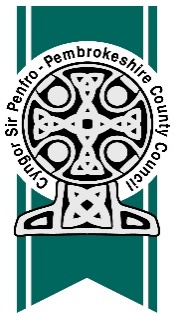 Ffurflen gais ailenwi eiddo sy’n bodoli eisoesA fyddech cystal â llenwi’r ffurflen hon i wneud cais i ailenwi eiddo sy’n bodoli eisoes a dychwelyd eich cais cyflawn i: Y Gwasanaeth Rhifo ac Ailenwi Strydoedd, Cyngor Sir Penfro, Neuadd y Sir, Hwlffordd SA61 1TPWrth lenwi’r ffurflen hon, sicrhewch eich bod yn darparu’r holl wybodaeth angenrheidiol. Os na fyddwch yn gwneud hynny, gallai achosi oedi wrth brosesu eich cais.
Mae’r ffi ar gyfer ailenwi yn £60.00 yr eiddo Mae’r ffurflen hon ar gael yn Saesneg hefyd.Adran A: Manylion ymgeisyddRhowch eich enw a’ch manylion cyswllt isod Adran B: Ailenwi eiddo sy'n bodoli eisoesRhowch y manylion canlynolNoder: (Bydd yr Awdurdod yn gwirio gyda’r Post Brenhinol ar bob cais. Bydd enwau’n cael eu hystyried yn dderbyniol oni bai eu bod yn cael eu dyblygu yn yr ardal leol neu eu bod yn debygol o achosi tramgwydd).Adran C: Manylion am berchnogaethAi chi yw perchennog yr eiddo?Ie/Nage(Os Nage, bydd angen i ni gael cadarnhad ysgrifenedig gan berchennog yr eiddo) Rhestr WirioDarllenwch (a thiciwch) y rhestrau gwirio canlynol i wneud yn siŵr eich bod wedi anfon yr holl wybodaeth ar gyfer eich caisDatganiad yr ymgeisyddBydd yr holl wybodaeth sydd gennym yn ymwneud â chi fel unigolyn yn cael ei chadw a’i phrosesu gan Y Gwasanaeth Rhifo ac Ailenwi Strydoedd yn unol â darpariaethau’r Rheoliad Gyffredinol y DU ar Ddiogelu Data, fel y’u nodir yn ein Hysbysiad Preifatrwydd, neu fel arall gellir darparu copi papur ar gais.Rwyf yn deall y byddwch yn defnyddio’r wybodaeth yr wyf wedi ei darparu i gyflwyno cyfeiriad(au) post newydd ac y gallai’r wybodaeth hon gael ei gwirio â ffynonellau eraill, e.e. treth y cyngor, trethi busnes, cynllunio, rheoliadau adeiladu, adrannau cofrestru etholaethol.Llofnod:                                                    Dyddiad: Os oes angen unrhyw gymorth pellach arnoch i lenwi’r ffurflen hon, cysylltwch â: Canolfan Gyswllt Cyngor Sir Penfro  Ffôn: 01437 764551, e-bost: snn@pembrokeshire.gov.ukManylionYsgrifennwch os gwelwch yn ddaEnw:Cyfeiriad:Cod post:Rhif ffôn yn ystod y dydd:e-bost:ManylionYsgrifennwch os gwelwch yn ddaEnw’r eiddo sy’n bodoli eisoes:Cyfeiriad yr eiddo:Cod post:Enw newydd arfaethedig:WybodaethTiciwch os gwelwch yn ddaFfurflen gais gyflawn, wedi ei llofnodi a’i dyddio                                  Cynllun y lleoliad                                                                 Ffi gywir (i’w gwneud yn daladwy i Gyngor Sir Penfro)Wedi amgáu’r manylion angenrheidiol am berchnogaeth os nad chi yw’r perchennog tir